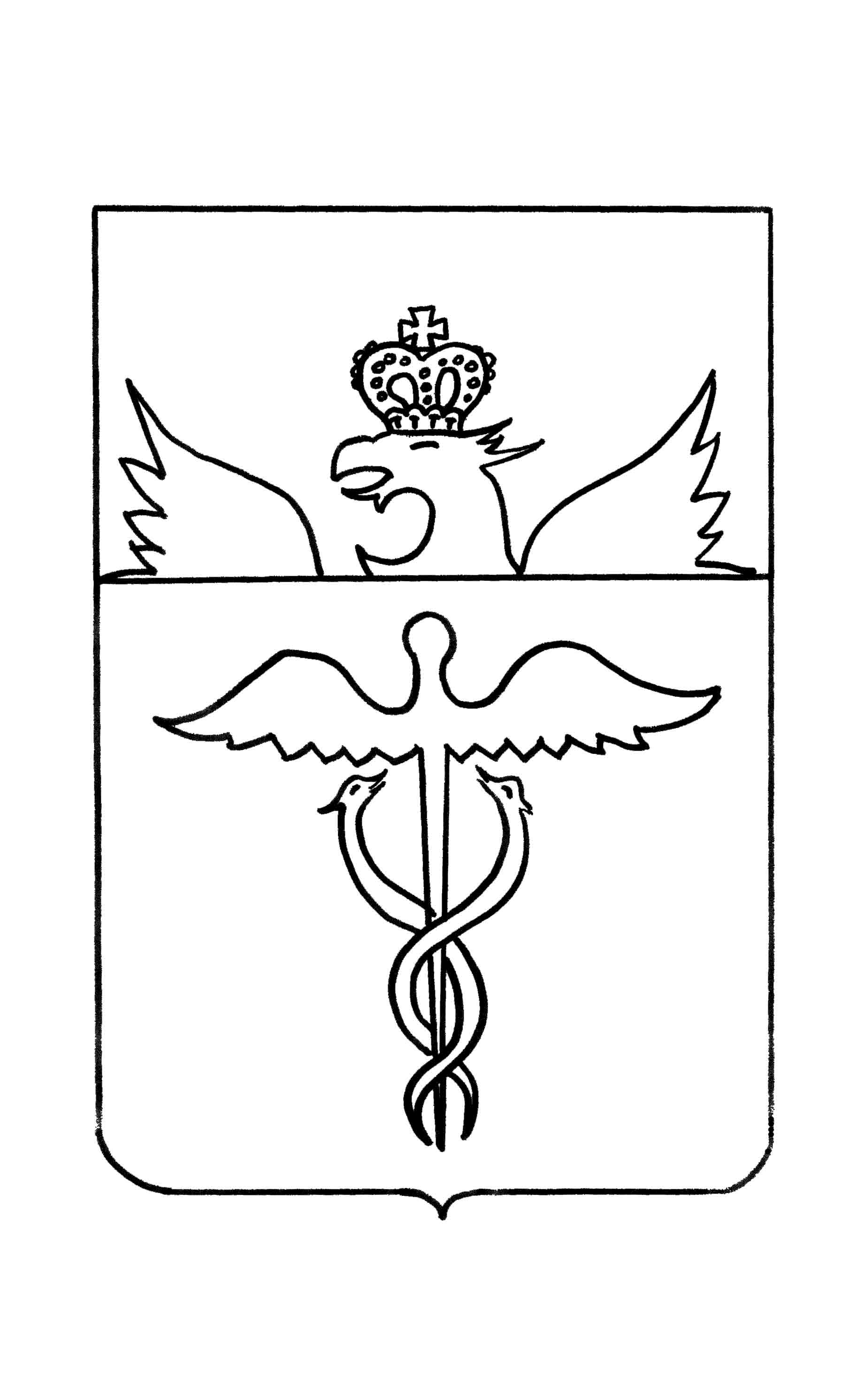 СОВЕТ  НАРОДНЫХ  ДЕПУТАТОВГВАЗДЕНСКОГО СЕЛЬСКОГО  ПОСЕЛЕНИЯБУТУРЛИНОВСКОГО  МУНИЦИПАЛЬНОГО  РАЙОНАВОРОНЕЖСКОЙ  ОБЛАСТИРЕШЕНИЕот   31.03.2020 г.     № 131с. ГваздаО внесении изменений в решениеСовета народных депутатов Гвазденского сельского поселения от 28.12.2019г. № 122«Об утверждении бюджета Гвазденскогосельского поселения Бутурлиновскогомуниципального района Воронежской области на 2020 год и плановый период 2021-2022 годов».В соответствии с Бюджетным кодексом Российской Федерации, Федеральным законом от 06.10.2003 г. №131-ФЗ «Об общих принципах организации местного самоуправления в Российской Федерации», руководствуясь Уставом Гвазденского сельского поселения Бутурлиновского муниципального района Воронежской области, а также в целях реализации задач и функций, возложенных на органы местного самоуправления, Совет народных депутатов Гвазденского сельского поселения РЕШИЛ:1. Внести в решение Совета народных депутатов Гвазденского сельского поселения от 28.12.2019г. № 122 «Об утверждении бюджета Гвазденского сельского поселения Бутурлиновского муниципального района Воронежской области на 2020 год и плановый период 2021-2022 годов» следующие изменения:           1.1. пункт 1 в части 1.1. изложить в новой редакции:      - «прогнозируемый общий объем доходов бюджета Гвазденского сельского поселения в сумме 9 249,4  тыс. рублей, в том числе безвозмездные поступления от других бюджетов бюджетной системы Российской Федерации в сумме 6 246,4 тыс. рублей, из них дотации – 3 075,0 тыс. руб, субвенции- 80,8 тыс. руб, иные межбюджетные трансферты, имеющие целевое назначение 3 090,6 тыс. руб.»;          1.2. в пункте 2 части 1.1.:    - «общий объем  расходов бюджета  Гвазденского сельского поселения в сумме 9 452,3 тыс. рублей».       1.3. Приложение № 1 «Источники внутреннего финансирования дефицита бюджета Гвазденского сельского поселения» изложить в новой редакции согласно приложению № 1 к настоящему решению.       1.4. Приложение № 2 «Поступление доходов бюджета Гвазденского сельского поселения» изложить в новой редакции согласно приложению № 2 к настоящему решению.       1.5. Приложение № 7 «Ведомственная структура расходов бюджета Гвазденского сельского поселения»  изложить в новой редакции согласно приложению № 3 к настоящему решению.       1.6. Приложение № 8 «Распределение бюджетных ассигнований по разделам, подразделам, целевым статьям» изложить в новой редакции согласно приложению № 4 к настоящему решению.       1.7. Приложение № 9 «Распределение бюджетных ассигнований по целевым статьям» изложить в новой редакции согласно приложению № 5 к настоящему решению.2. Опубликовать  настоящее решение в Вестнике муниципальных правовых актов Гвазденского сельского поселения Бутурлиновского муниципального района Воронежской области.3.  Контроль за исполнением настоящего решения оставляю за собой.            Глава Гвазденского сельского поселения 	   Л.М. БогдановаПриложение №1к решению Советанародных депутатовГвазденского сельского поселения                                                                                                                                               от 31.03.2020 года  № 131  Источники внутреннего финансирования дефицита бюджета Гвазденского сельского поселения на 2020 год и на плановый период 2021 и 2022 годовГлава Гвазденского сельского поселения                                                             Л.М. БогдановаПриложение №2к решению Совета народных депутатовГвазденского сельского поселения                                                                                                                                               от  31.03.2020 года № 131  ПОСТУПЛЕНИЕ ДОХОДОВ БЮДЖЕТА ГВАЗДЕНСКОГО  СЕЛЬСКОГО ПОСЕЛЕНИЯ БУТУРЛИНОВСКОГО МУНИЦИПАЛЬНОГО РАЙОНА ВОРОНЕЖСКОЙ ОБЛАСТИ ПО КОДАМ ВИДОВ ДОХОДОВ, ПОДВИДОВ ДОХОДОВ НА 2020 ГОД ПЛАНОВЫЙ ПЕРИОД 2021 И 2022 ГОДОВ.                                                                                                                                                                                                                        (тыс. рублей)Глава Гвазденскогосельского поселения                                                                                     Л.М. БогдановаГлава Гвазденского сельского поселения                                                                               Л.М. Богданова  Глава Гвазденского  сельского поселения                                                                Л.М. Богданова№п/пНаименованиеКод бюджетной  классификацииСумма(тыс. рублей)Сумма(тыс. рублей)Сумма(тыс. рублей)№п/пНаименованиеКод бюджетной  классификации2020год2021 год2022год123     4561Источники внутреннего финансирования дефицита бюджета01 00 00 00 00 0000 000---2Изменение остатков средств на счетах по учету средств бюджета01 05 00 00 00 0000 000202,9--2Увеличение остатков средств бюджетов01 05 00 00 00 0000 500-9249,4-6596,9-6832,72Увеличение прочих остатков  денежных средств бюджетов поселений01 05 02 01 10 0000 510-9249,4-6596,9-6832,72Уменьшение остатков средств бюджетов01 05 00 00 00 0000 6009452,36596,96832,72Уменьшение  прочих остатков  денежных средств бюджетов поселений01 05 02 01 10 0000 6109452,36596,96832,7Код показателя Наименование показателя20202021202212345000 8 50 00000 00 0000 000ВСЕГО9249,46596,96832,7000 1 00 00000 00 0000 000НАЛОГОВЫЕ И НЕНАЛОГОВЫЕ  ДОХОДЫ3003,03006,03008,0000 1 01 00000 00 0000 000НАЛОГИ НА ПРИБЫЛЬ, ДОХОДЫ43,046,048,0000 1 01 02000 01 0000 110Налог на доходы физических лиц43,046,048,0000 1 01 02010 01 0000 110Налог на доходы физических лиц с доходов, источником которых является налоговый агент, за исключением доходов, в отношении которых исчисление и уплата налога осуществляются в соответствии со статьями 227, 2271 и 228 Налогового кодекса Российской Федерации43,046,048,0 000 105 00000 00 0000 000 Налоги на совокупный доход128,0128,0128,0000 105 03000 01 0000 110Единый сельскохозяйственный налог128,0128,0128,0000 105 03010 01 0000 110Единый сельскохозяйственный налог128,0128,0128,0000 1 06 00000 00 0000 000НАЛОГИ НА ИМУЩЕСТВО2575,02575,02575,0000 1 06 01000 00 0000 110Налог на имущество физических лиц99,099,099,0000 1 06 01030 10 0000 110Налог на имущество физических лиц, взимаемый по ставкам, применяемым к объектам налогообложения, расположенным в границах сельских поселений99,099,099,0000 1 06 06000 00 0000 110Земельный налог2476,02476,02476,0000 1 06 06030 00 0000 110Земельный налог с организаций618,0618,0618,0000 1 06 06033 10 0000 110Земельный налог с организаций, обладающих земельным участком, расположенным в границах сельских поселений618,0618,0618,0000 1 06 06040 00 0000 110Земельный налог с физических лиц1858,01858,01858,0000 1 06 06043 10 0000 110Земельный налог с физических лиц, обладающих земельным участком, расположенным в границах сельских поселений1858,01858,01858,0000 1 08 00000 00 0000 000ГОСУДАРСТВЕННАЯ ПОШЛИНА8,08,08,0000 1 08 04000 01 0000 110Государственная пошлина за совершение нотариальных действий (за исключением действий, совершаемых консульскими учреждениями Российской Федерации)8,08,08,0000 1 08 04020 01 0000 110Государственная пошлина за совершение нотариальных действий должностными лицами органов местного самоуправления, уполномоченными в соответствии с законодательными актами Российской Федерации на совершение нотариальных действий8,08,08,0000 1 11 00000 00 0000 000ДОХОДЫ ОТ ИСПОЛЬЗОВАНИЯ ИМУЩЕСТВА, НАХОДЯЩЕГОСЯ В ГОСУДАРСТВЕННОЙ И МУНИЦИПАЛЬНОЙ СОБСТВЕННОСТИ239,0239,0239,0000 1 11 05000 00 0000 120Доходы, получаемые в виде арендной либо иной платы за передачу в возмездное пользование государственного и муниципального имущества (за исключением имущества бюджетных и автономных учреждений, а также имущества государственных и муниципальных унитарных предприятий, в том числе казенных)239,0239,0239,0000 1 11 050200 00 0000 120Доходы, получаемые в виде арендной платы за земли после разграничения государственной собственности на землю, а также средства от продажи права на заключение договоров аренды указанных земельных участков (за исключением земельных участков бюджетных и автономных учреждений)239,0239,0239,0000 1 11 050251 00 0000 120Доходы, получаемые в виде арендной платы, а также средства от продажи права на заключение договоров аренды за земли, находящиеся в собственности сельских поселений (за исключением земельных участков муниципальных бюджетных и автономных учреждений)239,0239,0239,0000 1 13 00000 00 0000 000Доходы от оказания платных услуг10,010,010,0000 1 13 01000 00 0000 130Прочие доходы от оказания платных услуг (работ)10,010,010,0000  1 13 01995 10 0000 130Прочие доходы от оказания платных услуг (работ) получателями средств бюджетов сельских поселений10,0       10,010,0000 2 00 00000 00 0000 000БЕЗВОЗМЕЗДНЫЕ ПОСТУПЛЕНИЯ6246,43590,93824,7000 2 02 00000 00 0000 000 Безвозмездные поступления от других бюджетов бюджетной системы РФ6246,43590,93824,7000 2 02 10000 00 0000 150Дотации бюджетам субъектов Российской Федерации и муниципальных образований3075,0404,0419,0000 2 02 15001 00 0000 150Дотации на выравнивание бюджетной обеспеченности586,0404,0419,0000 2 02 15001 10 0000 150Дотации бюджетам сельских поселений на выравнивание бюджетной обеспеченности586,0404,0419,0000 2 02 15002 10 0000 150Дотации бюджетам сельских поселений на поддержку мер по обеспечению сбалансированности бюджетов2489,00,00,0000 2 02 35118 10 0000 150Субвенции бюджетам сельских поселений на осуществление первичного воинского учета на территориях, где отсутствуют военные комиссариаты80,881,384,0000 2 02 40000 00 0000 150Иные межбюджетные трансферты3090,63105,63321,7000 2 02 40014 00 0000 150Межбюджетные трансферты, передаваемые бюджетам муниципальных образований на осуществление части полномочий по решению вопросов местного значения в соответствии с заключенными соглашениями2764,52897,23113,3000 2 02 40014 10 0000 150Межбюджетные трансферты, передаваемые бюджетам муниципальных образований на осуществление части полномочий по решению вопросов местного значения в соответствии с заключенными соглашениями2764,52897,23113,3000 2 02 49999 00 0000 150Прочие межбюджетные трансферты, передаваемые бюджетам326,1208,4208,4000 2 02 49999 10 0000 150Прочие межбюджетные трансферты, передаваемые бюджетам сельских поселений326,1208,4208,4                                     Приложение 3            к решению Совета народных депутатов                     Гвазденского сельского поселения                 от  31.03.2020 года  № 131                                        Приложение 3            к решению Совета народных депутатов                     Гвазденского сельского поселения                 от  31.03.2020 года  № 131                                        Приложение 3            к решению Совета народных депутатов                     Гвазденского сельского поселения                 от  31.03.2020 года  № 131                                        Приложение 3            к решению Совета народных депутатов                     Гвазденского сельского поселения                 от  31.03.2020 года  № 131                                        Приложение 3            к решению Совета народных депутатов                     Гвазденского сельского поселения                 от  31.03.2020 года  № 131                                        Приложение 3            к решению Совета народных депутатов                     Гвазденского сельского поселения                 от  31.03.2020 года  № 131                                        Приложение 3            к решению Совета народных депутатов                     Гвазденского сельского поселения                 от  31.03.2020 года  № 131                                        Приложение 3            к решению Совета народных депутатов                     Гвазденского сельского поселения                 от  31.03.2020 года  № 131                                        Приложение 3            к решению Совета народных депутатов                     Гвазденского сельского поселения                 от  31.03.2020 года  № 131                                        Приложение 3            к решению Совета народных депутатов                     Гвазденского сельского поселения                 от  31.03.2020 года  № 131                                        Приложение 3            к решению Совета народных депутатов                     Гвазденского сельского поселения                 от  31.03.2020 года  № 131                                        Приложение 3            к решению Совета народных депутатов                     Гвазденского сельского поселения                 от  31.03.2020 года  № 131                                        Приложение 3            к решению Совета народных депутатов                     Гвазденского сельского поселения                 от  31.03.2020 года  № 131                                        Приложение 3            к решению Совета народных депутатов                     Гвазденского сельского поселения                 от  31.03.2020 года  № 131                                        Приложение 3            к решению Совета народных депутатов                     Гвазденского сельского поселения                 от  31.03.2020 года  № 131                                        Приложение 3            к решению Совета народных депутатов                     Гвазденского сельского поселения                 от  31.03.2020 года  № 131                                        Приложение 3            к решению Совета народных депутатов                     Гвазденского сельского поселения                 от  31.03.2020 года  № 131                                        Приложение 3            к решению Совета народных депутатов                     Гвазденского сельского поселения                 от  31.03.2020 года  № 131                                        Приложение 3            к решению Совета народных депутатов                     Гвазденского сельского поселения                 от  31.03.2020 года  № 131                                        Приложение 3            к решению Совета народных депутатов                     Гвазденского сельского поселения                 от  31.03.2020 года  № 131   Ведомственная структура расходов бюджета Гвазденского сельского поселенияВедомственная структура расходов бюджета Гвазденского сельского поселенияВедомственная структура расходов бюджета Гвазденского сельского поселенияВедомственная структура расходов бюджета Гвазденского сельского поселенияВедомственная структура расходов бюджета Гвазденского сельского поселенияВедомственная структура расходов бюджета Гвазденского сельского поселенияВедомственная структура расходов бюджета Гвазденского сельского поселенияВедомственная структура расходов бюджета Гвазденского сельского поселенияВедомственная структура расходов бюджета Гвазденского сельского поселенияВедомственная структура расходов бюджета Гвазденского сельского поселенияВедомственная структура расходов бюджета Гвазденского сельского поселенияВедомственная структура расходов бюджета Гвазденского сельского поселенияВедомственная структура расходов бюджета Гвазденского сельского поселенияна 2020г. и на плановый период 2021 и 2022 годовна 2020г. и на плановый период 2021 и 2022 годовна 2020г. и на плановый период 2021 и 2022 годовна 2020г. и на плановый период 2021 и 2022 годовна 2020г. и на плановый период 2021 и 2022 годовна 2020г. и на плановый период 2021 и 2022 годовна 2020г. и на плановый период 2021 и 2022 годовна 2020г. и на плановый период 2021 и 2022 годовна 2020г. и на плановый период 2021 и 2022 годовна 2020г. и на плановый период 2021 и 2022 годовна 2020г. и на плановый период 2021 и 2022 годовна 2020г. и на плановый период 2021 и 2022 годовна 2020г. и на плановый период 2021 и 2022 годовна 2020г. и на плановый период 2021 и 2022 годовНаименованиеГРБСРзПРЦСРЦСРЦСРВРСумма                                         (тыс. рублей)Сумма                                         (тыс. рублей)Сумма                                         (тыс. рублей)Сумма                                         (тыс. рублей)НаименованиеГРБСРзПРЦСРЦСРЦСРВР2020 год2021 год2021 год2022 год123455567889ВСЕГО9452,36511,66511,66661,3Администрация Гвазденского сельского поселения Бутурлиновского муниципального района Воронежской области9149452,36511,66511,66661,3ОБЩЕГОСУДАРСТВЕННЫЕ ВОПРОСЫ91401002673,51602,01602,01643,5Функционирование высшего должностного лица субъекта Российской Федерации и муниципального образования9140102753,0753,0753,0753,0Муниципальная программа Гвазденского сельского поселения Бутурлиновского муниципального района Воронежской области "Развитие органов местного самоуправления и эффективное управление финансами Гвазденского сельского поселения "914010285 0 00 00000 85 0 00 00000 85 0 00 00000 753,0753,0753,0753,0Подпрограмма "Обеспечение реализации муниципальной программы"914010285 3 00 00000 85 3 00 00000 85 3 00 00000 753,0753,0753,0753,0Основное мероприятие "Финансовое обеспечение деятельности главы Гвазденского сельского поселения" 914010285 3 01 00000 85 3 01 00000 85 3 01 00000 753,0753,0753,0753,0Расходы на обеспечение функций главы поселения (Расходы на выплаты персоналу в целях обеспечения выполнения функций муниципальными органами)914010285 3 01 92020 85 3 01 92020 85 3 01 92020 100753,0753,0753,0753,0Функционирование высшего правительства РФ, высших исполнительных органов государственной власти субъектов  РФ, местных администраций 91401041919,5848,0848,0889,5Муниципальная программа Гвазденского сельского поселения Бутурлиновского муниципального района Воронежской области "Развитие органов местного самоуправления и эффективное управление финансами Гвазденского сельского поселения " 914010485 0 00 0000085 0 00 0000085 0 00 000001919,5848,0848,0889,5Подпрограмма «Обеспечение реализации муниципальной программы»914010485 3 00 0000085 3 00 0000085 3 00 000001919,5848,0848,0889,5Основное мероприятие "Финансовое обеспечение деятельности органов местного самоуправления"914010485 3 02 00000 85 3 02 00000 85 3 02 00000 1919,5848,0848,0889,5Расходы на обеспечение функций  органов местного самоуправления (Расходы на выплаты персоналу в целях обеспечения выполнения функций муниципальными органами)914010485 3 02 9201085 3 02 9201085 3 02 92010100993,0801,0801,0801,0Расходы на обеспечение функций  органов местного самоуправления (Закупка товаров, работ и услуг для муниципальных нужд)914010485 3 02 9201085 3 02 9201085 3 02 92010200924,546,046,087,5Расходы на обеспечение функций  органов местного самоуправления (Иные бюджетные ассигнования)914010485 3 02 9201085 3 02 9201085 3 02 920108002,01,01,01,0Резервные фонды91401111,01,01,01,0Муниципальная программа Гвазденского сельского  поселения Бутурлиновского муниципального района Воронежской области "Развитие органов местного самоуправления и эффективное управление финансами Гвазденского сельского поселения"914011185 0 00 0000085 0 00 0000085 0 00 000001,01,01,01,0Подпрограмма "Управление муниципальными финансами"914011185 1 00 0000085 1 00 0000085 1 00 000001,01,01,01,0Основное мероприятие "Резервный фонд администрации Гвазденского сельского поселения"914011185 1 02 0000085 1 02 0000085 1 02 000001,01,01,01,0Резервный фонд администрации Гвазденского сельского поселения (проведение аварийно-восстановительных работ и иных мероприятий, связанных с предупреждением и ликвидацией последствий стихийных бедствий и других чрезвычайных ситуаций) (Иные бюджетные ассигнования)914011185 1 02 2057085 1 02 2057085 1 02 205708001,01,01,01,0НАЦИОНАЛЬНАЯ ОБОРОНА914020080,881,381,384,0Мобилизационная и вневойсковая подготовка914020380,881,381,384,0Муниципальная программа Гвазденского сельского поселения Бутурлиновского муниципального района Воронежской области "Развитие органов местного самоуправления и эффективное управление финансами Гвазденского сельского поселения "914020385 0 00 0000085 0 00 0000085 0 00 0000080,881,381,384,0Подпрограмма "Организация первичного воинского учета на территории Гвазденского  сельского поселения"914020385 2 00 0000085 2 00 0000085 2 00 0000080,881,381,384,0Основное мероприятие "Осуществление первичного воинского учета на территориях, где отсутствуют военные комиссариаты"914020385 2 01 0000085 2 01 0000085 2 01 0000080,881,381,384,0Расходы за счет субвенций на осуществление первичного воинского учета на территориях, где отсутствуют военные комиссариаты. (Расходы на выплаты персоналу в целях обеспечения выполнения функций муниципальными органами)914020385 2 01 5118085 2 01 5118085 2 01 5118010075,976,476,479,1Расходы за счет субвенций на осуществление первичного воинского учета на территориях, где отсутствуют военные комиссариаты (Закупка товаров, работ и услуг для муниципальных нужд)914020385 2 01 5118085 2 01 5118085 2 01 511802004,94,94,94,9НАЦИОНАЛЬНАЯ БЕЗОПАСНОСТЬ И ПРАВООХРАНИТЕЛЬНАЯ ДЕЯТЕЛЬНОСТЬ9140300129,6129,6129,6129,6Обеспечение пожарной безопасности9140310129,6129,6129,6129,6Муниципальная программа Гвазденского сельского поселения Бутурлиновского муниципального района Воронежской области "Социально-экономическое развитие Гвазденского  сельского поселения"914031084  0 00 0000084  0 00 0000084  0 00 00000129,6129,6129,6129,6Подпрограмма " Обеспечение пожарной безопасности "914031084 1 00 0000084 1 00 0000084 1 00 00000129,6129,6129,6129,6Основное мероприятие "Мероприятия в сфере защиты населения от чрезвычайных ситуаций и пожаров"914031084 1 01 0000084 1 01 0000084 1 01 00000129,6129,6129,6129,6Мероприятия в сфере защиты населения от чрезвычайных ситуаций и пожаров (Закупка товаров, работ и услуг для муниципальных нужд)914031084 1 01 9143084 1 01 9143084 1 01 91430600129,6129,6129,6129,6НАЦИОНАЛЬНАЯ ЭКОНОМИКА91404002449,52571,22571,22787,3Муниципальная программа Гвазденского сельского поселения  Бутурлиновского муниципального района Воронежской области «Социально-экономическое развитие Гвазденского  сельского поселения»914040110,00,00,00,0Подпрограмма «Развитие национальной экономики Гвазденского сельского поселения»914040184 4 00 0000084 4 00 0000084 4 00 0000010,00,00,00,0Основное мероприятие «Организация проведения оплачиваемых общественных работ»914040184 4 02 0000084 4 02 0000084 4 02 0000010,00,00,00,0Расходы бюджета поселения на организацию проведения оплачиваемых работ (Закупка товаров, работ и услуг для муниципальных нужд)914040184 4 02 9843084 4 02 9843084 4 02 9843020010,00,00,00,0Муниципальная программа Гвазденского сельского поселения  Бутурлиновского муниципального района Воронежской области «Социально-экономическое развитие Гвазденского  сельского поселения»914040984 0 00 0000084 0 00 0000084 0 00 000002438,52571,22571,22787,3Подпрограмма «Развитие национальной экономики Гвазденского сельского поселения»914040984 4 00 0000084 4 00 0000084 4 00 000002438,52571,22571,22787,3Основное мероприятие «Мероприятие по развитию сети автомобильных дорог общего пользования местного значения Гвазденского сельского поселения»914040984 4 01 0000084 4 01 0000084 4 01 000002438,52571,22571,22787,3Мероприятие по развитию сети автомобильных дорог общего пользования местного значения сельского поселения (Закупка товаров, работ и услуг для муниципальных нужд)914040984 4 01 91290 84 4 01 91290 84 4 01 91290 2002438,52571,22571,22787,3Другие вопросы в области национальной экономики91404121,00,00,00,0Муниципальная программа Гвазденского сельского поселения  Бутурлиновского муниципального района Воронежской области «Социально-экономическое развитие Гвазденского  сельского поселения»914041284 0 00 0000084 0 00 0000084 0 00 000001,00,00,00,0Подпрограмма «Развитие национальной экономики Гвазденского сельского поселения»914041284 4 00 0000084 4 00 0000084 4 00 000001,00,00,00,0Основное мероприятие «Мероприятия по градостроительной деятельности»914041284 4 02 0000084 4 02 0000084 4 02 000001,00,00,00,0Расходы бюджета на мероприятия по развитию градостроительной деятельности 914041284 4 02 9020084 4 02 9020084 4 02 902002001,00,00,00,0ЖИЛИЩНО-КОММУНАЛЬНОЕ ХОЗЯЙСТВО9140500579,5309,2309,2303,0Благоустройство9140503579,5309,2309,2303,0Муниципальная программа Гвазденского сельского поселения Бутурлиновского муниципального района Воронежской области "Социально-экономическое развитие Гвазденского сельского поселения"914050384 0 00 0000084 0 00 0000084 0 00 00000579,5309,2309,2303,0Подпрограмма "Организация благоустройства в границах территории  Гвазденского  сельского поселения"914050384 2 00 0000084 2 00 0000084 2 00 00000579,5309,2309,2303,0Основное мероприятие "Организация уличного освещения"914050384 2 01 0000084 2 01 0000084 2 01 00000508,4303,2303,2298,0Расходы на уличное освещение (Закупка товаров, работ и услуг для муниципальных нужд)914050384 2 01 9001084 2 01 9001084 2 01 90010200300,094,894,889,6Расходы по уличному освещению по софинансированию914050384 2 01 S867084 2 01 S867084 2 01 S8670200208,4208,4208,4208,4Основное мероприятие "Озеленение сельского поселения"914050384 2 03 0000084 2 03 0000084 2 03 000001,00,00,01,0Расходы на мероприятия по озеленению (Закупка товаров, работ и услуг для муниципальных нужд)914050384 2 03 9003084 2 03 9003084 2 03 900302001,00,00,01,0Основное мероприятие "Организация и содержание мест захоронения"914050384 2 04 0000084 2 04 0000084 2 04 0000015,31,01,01,0Организация и содержание мест захоронения (Закупка товаров, работ и услуг для муниципальных нужд)914050384 2 04 9004084 2 04 9004084 2 04 9004020015,31,01,01,0Основное мероприятие "Мероприятия по благоустройству сельского поселения"914050384 2 05 0000084 2 05 0000084 2 05 0000054,85,05,03,0Прочие мероприятия по благоустройству (Закупка товаров, работ и услуг для муниципальных нужд)914050384 2 05 9005084 2 05 9005084 2 05 9005020054,85,05,03,0КУЛЬТУРА, КИНЕМАТОГРАФИЯ91408003200,51599,51599,51576,0Муниципальное казенное учреждение «Социально-культурный центр «ИМПУЛЬС»91408013200,51599,51599,51576,0Муниципальная программа Гвазденского сельского поселения Бутурлиновского муниципального района Воронежской области "Развитие в сфере культуры в  Гвазденском сельском поселении"914080111 1 00 0000011 1 00 0000011 1 00 000003200,51599,51599,51576,0Основное мероприятие "Культурно-досуговая  деятельность и развитие народного творчества"914080111 1 01 0000011 1 01 0000011 1 01 000002874,51273,51273,51250,0Расходы на обеспечение деятельности (оказание услуг) муниципальных учреждений (Расходы на выплаты персоналу в целях обеспечения выполнения функций казенными учреждениями)914080111 1 01 0059011 1 01 0059011 1 01 005901001115,0900,0900,0800,0Расходы на обеспечение деятельности (оказание услуг) муниципальных учреждений (Закупка товаров, работ и услуг для муниципальных нужд)914080111 1 01 0059011 1 01 0059011 1 01 00590200941,9173,5173,5200,0Расходы на обеспечение деятельности (оказание услуг) муниципальных учреждений (Иные бюджетные ассигнования)914080111 1 01 0059011 1 01 0059011 1 01 00590800700,0200,0200,0250,0Иные межбюджетные трансферты  на поддержку отрасли  культуры914080111 1 01 L519011 1 01 L519011 1 01 L5190200117,60,00,00,0Основное мероприятие “Проведение мероприятий в сфере культуры”914080111 1 02 0000011 1 02 0000011 1 02 00000326,0326,0326,0326,0Выполнение других расходных обязательств914080111 1 02 9020011 1 02 9020011 1 02 90200100326,0326,0326,0326,0ЗДРАВООХРАНЕНИЕ914090045,010,210,215,4Санитарно-эпидемиологическое благополучие914090745,010,210,215,4Муниципальная программа Гвазденского  сельского поселения Бутурлиновского муниципального района Воронежской области "Социально-экономическое развитие Гвазденского сельского поселения"914090784 0 00 0000084 0 00 0000084 0 00 0000045,010,210,215,4Подпрограмма "Санитарно-эпидемиологическое благополучие территории Гвазденского сельского поселения"914090784 5 00 0000084 5 00 0000084 5 00 0000045,010,210,215,4Основное мероприятие "Санитарно-эпидемиологическое благополучие территории Гвазденского сельского поселения"914090784 5 01 0000084 5 01 0000084 5 01 0000045,010,210,215,4Выполнение других расходных обязательств914090784 5 01 9020084 5 01 9020084 5 01 9020020045,010,210,25,0СОЦИАЛЬНАЯ ПОЛИТИКА9141000252,0166,7166,780,6Пенсионное обеспечение9141001252,0166,7166,780,6Муниципальная программа Гвазденского  сельского поселения Бутурлиновского муниципального района Воронежской области "Социально-экономическое развитие Гвазденского сельского поселения"914100184 0 00 0000084 0 00 0000084 0 00 00000252,0166,7166,780,6Подпрограмма "Социальная политика Гвазденского сельского поселения"914100184 3 00 0000084 3 00 0000084 3 00 00000252,0166,7166,780,6Основное мероприятие "Пенсионное обеспечение муниципальных служащих"914100184 3 01 0000084 3 01 0000084 3 01 00000252,0166,7166,780,6Доплаты к пенсиям  муниципальных служащих (Социальное обеспечение и иные выплаты населению)914100184 3 01 9047084 3 01 9047084 3 01 90470300252,0166,7166,780,6МЕЖБЮДЖЕТНЫЕ ТРАНСФЕРТЫ ОБЩЕГО ХАРАКТЕРА БЮДЖЕТАМ БЮДЖЕТНОЙ СИСТЕМЫ  РФ914140041,941,941,941,9Прочие межбюджетные трансферты общего характера914140341,941,941,941,9Муниципальная программа Гвазденского  сельского поселения Бутурлиновского муниципального района Воронежской области "Социально-экономическое развитие Гвазденского сельского поселения"914140384 0 00 0000084 0 00 0000084 0 00 000002,12,12,12,1Подпрограмма «Развитие национальной экономики Гвазденского сельского поселения»914140384 4 00 0000084 4 00 0000084 4 00 000002,12,12,12,1Основное мероприятие «Мероприятия по градостроительной деятельности»914140384 4 02 0000084 4 02 0000084 4 02 000002,12,12,12,1Закупка товаров, работ и услуг по градостроительной деятельности914140384 4 02 9020084 4 02 9020084 4 02 902005002,12,12,12,1Муниципальная программа Гвазденского сельского поселения Бутурлиновского муниципального района Воронежской области "Развитие органов местного самоуправления и эффективное управление финансами Гвазденского сельского поселения "914140385 0 00 0000085 0 00 0000085 0 00 0000039,839,839,839,8Подпрограмма «Обеспечение реализации муниципальной программы»914140385 3 00 0000085 3 00 0000085 3 00 0000039,839,839,839,8Основное мероприятие "Финансовое обеспечение деятельности органов местного самоуправления"914140385 3 02 0000085 3 02 0000085 3 02 0000039,839,839,839,8Выполнение других расходных обязательств914140385 3 02 9020085 3 02 9020085 3 02 9020050039,839,839,839,8Глава Гвазденского сельского поселенияЛ.М. БогдановаЛ.М. БогдановаЛ.М. БогдановаЛ.М. БогдановаЛ.М. БогдановаЛ.М. Богданова                                 Приложение  4                            к решению Совета народных депутатов Гвазденского сельского поселения                                                         от   31.03.2020 года  № 131                                 Приложение  4                            к решению Совета народных депутатов Гвазденского сельского поселения                                                         от   31.03.2020 года  № 131                                 Приложение  4                            к решению Совета народных депутатов Гвазденского сельского поселения                                                         от   31.03.2020 года  № 131                                 Приложение  4                            к решению Совета народных депутатов Гвазденского сельского поселения                                                         от   31.03.2020 года  № 131                                 Приложение  4                            к решению Совета народных депутатов Гвазденского сельского поселения                                                         от   31.03.2020 года  № 131                                 Приложение  4                            к решению Совета народных депутатов Гвазденского сельского поселения                                                         от   31.03.2020 года  № 131Распределение бюджетных ассигнований по разделам, подразделам,целевым статьям (муниципальным программам Гвазденского сельскогопоселения Бутурлиновского муниципального района Воронежской области), группам видов расходов классификации расходов бюджета Гвазденского сельского поселения на 2020 год и плановый период 2021 и 2022 годов.Распределение бюджетных ассигнований по разделам, подразделам,целевым статьям (муниципальным программам Гвазденского сельскогопоселения Бутурлиновского муниципального района Воронежской области), группам видов расходов классификации расходов бюджета Гвазденского сельского поселения на 2020 год и плановый период 2021 и 2022 годов.Распределение бюджетных ассигнований по разделам, подразделам,целевым статьям (муниципальным программам Гвазденского сельскогопоселения Бутурлиновского муниципального района Воронежской области), группам видов расходов классификации расходов бюджета Гвазденского сельского поселения на 2020 год и плановый период 2021 и 2022 годов.Распределение бюджетных ассигнований по разделам, подразделам,целевым статьям (муниципальным программам Гвазденского сельскогопоселения Бутурлиновского муниципального района Воронежской области), группам видов расходов классификации расходов бюджета Гвазденского сельского поселения на 2020 год и плановый период 2021 и 2022 годов.Распределение бюджетных ассигнований по разделам, подразделам,целевым статьям (муниципальным программам Гвазденского сельскогопоселения Бутурлиновского муниципального района Воронежской области), группам видов расходов классификации расходов бюджета Гвазденского сельского поселения на 2020 год и плановый период 2021 и 2022 годов.Распределение бюджетных ассигнований по разделам, подразделам,целевым статьям (муниципальным программам Гвазденского сельскогопоселения Бутурлиновского муниципального района Воронежской области), группам видов расходов классификации расходов бюджета Гвазденского сельского поселения на 2020 год и плановый период 2021 и 2022 годов.Распределение бюджетных ассигнований по разделам, подразделам,целевым статьям (муниципальным программам Гвазденского сельскогопоселения Бутурлиновского муниципального района Воронежской области), группам видов расходов классификации расходов бюджета Гвазденского сельского поселения на 2020 год и плановый период 2021 и 2022 годов.Распределение бюджетных ассигнований по разделам, подразделам,целевым статьям (муниципальным программам Гвазденского сельскогопоселения Бутурлиновского муниципального района Воронежской области), группам видов расходов классификации расходов бюджета Гвазденского сельского поселения на 2020 год и плановый период 2021 и 2022 годов.Распределение бюджетных ассигнований по разделам, подразделам,целевым статьям (муниципальным программам Гвазденского сельскогопоселения Бутурлиновского муниципального района Воронежской области), группам видов расходов классификации расходов бюджета Гвазденского сельского поселения на 2020 год и плановый период 2021 и 2022 годов.Распределение бюджетных ассигнований по разделам, подразделам,целевым статьям (муниципальным программам Гвазденского сельскогопоселения Бутурлиновского муниципального района Воронежской области), группам видов расходов классификации расходов бюджета Гвазденского сельского поселения на 2020 год и плановый период 2021 и 2022 годов.Распределение бюджетных ассигнований по разделам, подразделам,целевым статьям (муниципальным программам Гвазденского сельскогопоселения Бутурлиновского муниципального района Воронежской области), группам видов расходов классификации расходов бюджета Гвазденского сельского поселения на 2020 год и плановый период 2021 и 2022 годов.Распределение бюджетных ассигнований по разделам, подразделам,целевым статьям (муниципальным программам Гвазденского сельскогопоселения Бутурлиновского муниципального района Воронежской области), группам видов расходов классификации расходов бюджета Гвазденского сельского поселения на 2020 год и плановый период 2021 и 2022 годов.НаименованиеНаименованиеРзРзПРЦСРЦСРВРСумма                                   (тыс. рублей)Сумма                                   (тыс. рублей)Сумма                                   (тыс. рублей)НаименованиеНаименованиеРзРзПРЦСРЦСРВР2020год2021год2022год11223445678ВСЕГОВСЕГО9452,36511,66661,3ОБЩЕГОСУДАРСТВЕННЫЕ ВОПРОСЫОБЩЕГОСУДАРСТВЕННЫЕ ВОПРОСЫ0101002673,51602,01643,5Функционирование высшего должностного лица субъекта Российской Федерации и муниципального образованияФункционирование высшего должностного лица субъекта Российской Федерации и муниципального образования010102753,0753,0753,0Муниципальная программа Гвазденского сельского  поселения Бутурлиновского муниципального района Воронежской области "Развитие органов местного самоуправления и эффективное управление финансами Гвазденского сельского поселения"Муниципальная программа Гвазденского сельского  поселения Бутурлиновского муниципального района Воронежской области "Развитие органов местного самоуправления и эффективное управление финансами Гвазденского сельского поселения"01010285 0 00 00000 85 0 00 00000 753,0753,0753,0Подпрограмма "Обеспечение реализации муниципальной программы"Подпрограмма "Обеспечение реализации муниципальной программы"01010285 3 00 00000 85 3 00 00000 753,0753,0753,0Основное мероприятие "Финансовое обеспечение деятельности главы Гвазденского сельского поселения”Основное мероприятие "Финансовое обеспечение деятельности главы Гвазденского сельского поселения”01010285 3 01 00000 85 3 01 00000 753,0753,0753,0Расходы на обеспечение функций главы поселения (Расходы на выплаты персоналу в целях обеспечения выполнения функций муниципальными органами)Расходы на обеспечение функций главы поселения (Расходы на выплаты персоналу в целях обеспечения выполнения функций муниципальными органами)01010285 3 01 92020 85 3 01 92020 100753,0753,0753,0Функционирование Правительства Российской Федерации, высших исполнительных органов государственной власти субъектов Российской Федерации, местных администрацийФункционирование Правительства Российской Федерации, высших исполнительных органов государственной власти субъектов Российской Федерации, местных администраций0101041919,5848,0889,5Муниципальная программа Гвазденского сельского  поселения Бутурлиновского муниципального района Воронежской области "Развитие органов местного самоуправления и эффективное управление финансами Гвазденского сельского поселения"Муниципальная программа Гвазденского сельского  поселения Бутурлиновского муниципального района Воронежской области "Развитие органов местного самоуправления и эффективное управление финансами Гвазденского сельского поселения"01010485 0 00 00000 85 0 00 00000 1919,5848,0889,5Подпрограмма "Обеспечение реализации муниципальной программы"Подпрограмма "Обеспечение реализации муниципальной программы"01010485 3 00 0000085 3 00 000001919,5848,0889,5Основное мероприятие "Финансовое обеспечение деятельности органов местного самоуправления”Основное мероприятие "Финансовое обеспечение деятельности органов местного самоуправления”01010485 3 02 0000085 3 02 000001919,5848,0889,5Расходы на обеспечение функций  органов  местного самоуправления (Расходы на выплаты персоналу в целях обеспечения выполнения функций муниципальными органами)Расходы на обеспечение функций  органов  местного самоуправления (Расходы на выплаты персоналу в целях обеспечения выполнения функций муниципальными органами)01010485 3 02 9201085 3 02 92010100993,0801,0801,0Расходы на обеспечение функций  органов местного самоуправления (Закупка товаров, работ и услуг для муниципальных нужд)Расходы на обеспечение функций  органов местного самоуправления (Закупка товаров, работ и услуг для муниципальных нужд)01010485 3 02 9201085 3 02 92010200924,546,087,5Расходы на обеспечение функций  органов местного самоуправления (Иные бюджетные ассигнования)Расходы на обеспечение функций  органов местного самоуправления (Иные бюджетные ассигнования)01010485 3 02 9201085 3 02 920108002,01,01,0Резервные фондыРезервные фонды0101111,01,01,0Муниципальная программа Гвазденского сельского  поселения Бутурлиновского муниципального района Воронежской области "Развитие органов местного самоуправления и эффективное управление финансами Гвазденского сельского поселения"Муниципальная программа Гвазденского сельского  поселения Бутурлиновского муниципального района Воронежской области "Развитие органов местного самоуправления и эффективное управление финансами Гвазденского сельского поселения"01011185 0 00 0000085 0 00 000001,01,01,0Подпрограмма "Управление муниципальными финансами"Подпрограмма "Управление муниципальными финансами"01011185 1 00 0000085 1 00 000001,01,01,0Основное мероприятие "Резервный фонд администрации Гвазденского сельского поселения"Основное мероприятие "Резервный фонд администрации Гвазденского сельского поселения"01011185 1 02 0000085 1 02 000001,01,01,0Резервный фонд администрации Гвазденского сельского поселения (проведение аварийно-восстановительных работ и иных мероприятий, связанных с предупреждением и ликвидацией последствий стихийных бедствий и других чрезвычайных ситуаций) (Иные бюджетные ассигнования)Резервный фонд администрации Гвазденского сельского поселения (проведение аварийно-восстановительных работ и иных мероприятий, связанных с предупреждением и ликвидацией последствий стихийных бедствий и других чрезвычайных ситуаций) (Иные бюджетные ассигнования)01011185 1 02 2057085 1 02 205708001,01,01,0НАЦИОНАЛЬНАЯ ОБОРОНАНАЦИОНАЛЬНАЯ ОБОРОНА02020080,881,384,0Мобилизационная и вневойсковая подготовкаМобилизационная и вневойсковая подготовка02020380,881,384,0Муниципальная программа Гвазденского сельского поселения Бутурлиновского муниципального района Воронежской области "Развитие органов местного самоуправления и эффективное управление финансами Гвазденского сельского поселения"Муниципальная программа Гвазденского сельского поселения Бутурлиновского муниципального района Воронежской области "Развитие органов местного самоуправления и эффективное управление финансами Гвазденского сельского поселения"02020385 0 00 0000085 0 00 0000080,881,384,0Подпрограмма "Организация первичного воинского учета на территории Гвазденского сельского поселения"Подпрограмма "Организация первичного воинского учета на территории Гвазденского сельского поселения"02020385 2 00 0000085 2 00 0000080,881,384,0Основное мероприятие "Осуществление первичного воинского учета на территориях, где отсутствуют военные комиссариаты"Основное мероприятие "Осуществление первичного воинского учета на территориях, где отсутствуют военные комиссариаты"02020385 2 01 0000085 2 01 0000080,881,384,0Расходы за счет субвенций на осуществление первичного воинского учета на территориях, где отсутствуют военные комиссариаты (Расходы на выплаты персоналу в целях обеспечения выполнения функций муниципальными органами)Расходы за счет субвенций на осуществление первичного воинского учета на территориях, где отсутствуют военные комиссариаты (Расходы на выплаты персоналу в целях обеспечения выполнения функций муниципальными органами)02020385 2 01 5118085 2 01 5118010075,976,479,1Расходы за счет субвенций на осуществление первичного воинского учета на территориях, где отсутствуют военные комиссариаты (Закупка товаров, работ и услуг для  муниципальных нужд)Расходы за счет субвенций на осуществление первичного воинского учета на территориях, где отсутствуют военные комиссариаты (Закупка товаров, работ и услуг для  муниципальных нужд)02020385 2 01 5118085 2 01 511802004,94,94,9НАЦИОНАЛЬНАЯ БЕЗОПАСНОСТЬ И ПРАВООХРАНИТЕЛЬНАЯ ДЕЯТЕЛЬНОСТЬНАЦИОНАЛЬНАЯ БЕЗОПАСНОСТЬ И ПРАВООХРАНИТЕЛЬНАЯ ДЕЯТЕЛЬНОСТЬ030300129,6129,6129,6Обеспечение пожарной безопасностиОбеспечение пожарной безопасности030310129,6129,6129,6Муниципальная программа Гвазденского сельского поселения Бутурлиновского муниципального района Воронежской области "Социально-экономическое  развитие Гвазденского сельского поселения"Муниципальная программа Гвазденского сельского поселения Бутурлиновского муниципального района Воронежской области "Социально-экономическое  развитие Гвазденского сельского поселения"03031084  0 00 0000084  0 00 00000129,6129,6129,6Подпрограмма " Обеспечение пожарной безопасности"Подпрограмма " Обеспечение пожарной безопасности"03031084 1 00 0000084 1 00 00000129,6129,6129,6Основное мероприятие "Мероприятия в сфере защиты населения от чрезвычайных ситуаций и пожаров"Основное мероприятие "Мероприятия в сфере защиты населения от чрезвычайных ситуаций и пожаров"03031084 1 01 0000084 1 01 00000129,6129,6129,6Мероприятия в сфере защиты населения от чрезвычайных ситуаций и пожаров (Закупка товаров, работ и услуг для муниципальных нужд)Мероприятия в сфере защиты населения от чрезвычайных ситуаций и пожаров (Закупка товаров, работ и услуг для муниципальных нужд)03031084 1 01 9143084 1 01 91430600129,6129,6129,6НАЦИОНАЛЬНАЯ ЭКОНОМИКАНАЦИОНАЛЬНАЯ ЭКОНОМИКА0404002449,52571,22787,3Общеэкономические вопросыОбщеэкономические вопросы04040110,00,00,0Муниципальная программа Гвазденского сельского поселения  Бутурлиновского муниципального района Воронежской области «Социально-экономическое развитие Гвазденского  сельского поселения»Муниципальная программа Гвазденского сельского поселения  Бутурлиновского муниципального района Воронежской области «Социально-экономическое развитие Гвазденского  сельского поселения»04040184 0 00 0000084 0 00 0000010,00,00,0Подпрограмма «Развитие национальной экономики Гвазденского сельского поселения»Подпрограмма «Развитие национальной экономики Гвазденского сельского поселения»04040184 4 00 0000084 4 00 0000010,00,00,0Основное мероприятие «Организация проведения оплачиваемых общественных работ»Основное мероприятие «Организация проведения оплачиваемых общественных работ»04040184 4 02 0000084 4 02 0000010,00,00,0Расходы бюджета поселения на организацию проведения оплачиваемых работ (Закупка товаров, работ и услуг для муниципальных нужд)Расходы бюджета поселения на организацию проведения оплачиваемых работ (Закупка товаров, работ и услуг для муниципальных нужд)04040184 4 02 9843084 4 02 9843020010,00,00,0Дорожное хозяйство (дорожные фонды)Дорожное хозяйство (дорожные фонды)0404092438,52571,22787,3Муниципальная программа Гвазденского сельского поселения Бутурлиновского муниципального района Воронежской области "Социально-экономическое  развитие Гвазденского сельского поселения"Муниципальная программа Гвазденского сельского поселения Бутурлиновского муниципального района Воронежской области "Социально-экономическое  развитие Гвазденского сельского поселения"04040984 0 00 0000084 0 00 000002438,52571,22787,3Подпрограмма «Развитие национальной экономики Гвазденского сельского поселения»Подпрограмма «Развитие национальной экономики Гвазденского сельского поселения»04040984 4 01 0000084 4 01 000002438,52571,22787,3Основное мероприятие «Мероприятие по развитию сети автомобильных дорог общего пользования местного значения Гвазденского сельского поселения»Основное мероприятие «Мероприятие по развитию сети автомобильных дорог общего пользования местного значения Гвазденского сельского поселения»04040984 4 01 0000084 4 01 000002438,52571,22787,3Мероприятие по развитию сети автомобильных дорог общего пользования местного значения сельского поселения (Закупка товаров, работ и услуг для муниципальных нужд)Мероприятие по развитию сети автомобильных дорог общего пользования местного значения сельского поселения (Закупка товаров, работ и услуг для муниципальных нужд)04 04 0984 4 01 9129084 4 01 912902002438,52571,22787,3Другие вопросы в области национальной экономикиДругие вопросы в области национальной экономики0404121,00,00,0Муниципальная программа Гвазденского сельского поселения Бутурлиновского муниципального района Воронежской области "Социально-экономическое развитие Гвазденского сельского поселения"Муниципальная программа Гвазденского сельского поселения Бутурлиновского муниципального района Воронежской области "Социально-экономическое развитие Гвазденского сельского поселения"04041284 0 00 0000084 0 00 000001,00,00,0Подпрограмма "Развитие национальной экономики Гвазденского сельского поселения"Подпрограмма "Развитие национальной экономики Гвазденского сельского поселения"04041284 4 00 0000084 4 00 000001,00,00,0Основное мероприятие "Мероприятия по градостроительной деятельности"Основное мероприятие "Мероприятия по градостроительной деятельности"04041284 4 02 0000084 4 02 000001,00,00,0Расходы бюджета на мероприятия по развитию градостроительной деятельностиРасходы бюджета на мероприятия по развитию градостроительной деятельности04041284 4 02 9020084 4 02 902002001,00,00,0ЖИЛИЩНО-КОММУНАЛЬНОЕ ХОЗЯЙСТВОЖИЛИЩНО-КОММУНАЛЬНОЕ ХОЗЯЙСТВО050500579,5309,2303,0БлагоустройствоБлагоустройство050503579,5309,2303,0Муниципальная программа Гвазденского сельского поселения Бутурлиновского муниципального района Воронежской области "Социально-экономическое развитие Гвазденского сельского поселения"Муниципальная программа Гвазденского сельского поселения Бутурлиновского муниципального района Воронежской области "Социально-экономическое развитие Гвазденского сельского поселения"05050384 0 00 0000084 0 00 00000579,5309,2303,0Подпрограмма "Организация благоустройства в границах территории  Гвазденского сельского поселения"Подпрограмма "Организация благоустройства в границах территории  Гвазденского сельского поселения"05050384 2 00 0000084 2 00 00000579,5309,2303,0Основное мероприятие " Организация уличного освещения"Основное мероприятие " Организация уличного освещения"05050384 2 01 0000084 2 01 00000508,494,889,6Расходы на уличное освещение (Закупка товаров, работ и услуг для муниципальных нужд)Расходы на уличное освещение (Закупка товаров, работ и услуг для муниципальных нужд)05050384 2 01 9001084 2 01 90010200300,094,889,6Расходы по уличному освещению по софинансированиюРасходы по уличному освещению по софинансированию05050384 2 01 S867084 2 01 S8670200208,4208,4208,4Основное мероприятие "Озеленение сельского поселения "Основное мероприятие "Озеленение сельского поселения "05050384 2 03 0000084 2 03 000001,00,01,0Расходы мероприятия по озеленению (Закупка товаров, работ и услуг для муниципальных нужд)Расходы мероприятия по озеленению (Закупка товаров, работ и услуг для муниципальных нужд)05050384 2 03 9003084 2 03 900302001,00,01,0Основное мероприятие "Организация и содержание мест захоронения"Основное мероприятие "Организация и содержание мест захоронения"05050384 2 04 0000084 2 04 0000015,31,01,0Организация и содержание мест захоронения (Закупка товаров, работ и услуг для муниципальных нужд)Организация и содержание мест захоронения (Закупка товаров, работ и услуг для муниципальных нужд)05050384 2 04 9004084 2 04 9004020015,31,01,0Основное мероприятие "Мероприятия по благоустройству сельского поселения"Основное мероприятие "Мероприятия по благоустройству сельского поселения"05050384 2 05 0000084 2 05 0000054,85,03,0Прочие мероприятия по благоустройству (Закупка товаров, работ и услуг для муниципальных нужд)Прочие мероприятия по благоустройству (Закупка товаров, работ и услуг для муниципальных нужд)05050384 2 05 9005084 2 05 9005020054,85,03,0КУЛЬТУРА, КИНЕМАТОГРАФИЯКУЛЬТУРА, КИНЕМАТОГРАФИЯ0808003200,51599,51576,0КультураКультура0808013200,51599,51576,0Муниципальная программа Гвазденского сельского поселения Бутурлиновского муниципального района Воронежской области "Развитие в сфере культуры в  Гвазденском сельском поселении"Муниципальная программа Гвазденского сельского поселения Бутурлиновского муниципального района Воронежской области "Развитие в сфере культуры в  Гвазденском сельском поселении"08080111 0 00 0000011 0 00 000003200,51599,51576,0Подпрограмма «Развитие в сфере культуры в Гвазденском сельском поселении»Подпрограмма «Развитие в сфере культуры в Гвазденском сельском поселении»08080111 1 00 0000011 1 00 000003200,51599,51576,0Основное мероприятие "Культурно-досуговая деятельность и развитие народного творчества”Основное мероприятие "Культурно-досуговая деятельность и развитие народного творчества”08080111 1 01 0000011 1 01 000002874,51273,51250,0Расходы на обеспечение деятельности (оказание услуг) муниципальных учреждений (Расходы на выплаты персоналу в целях обеспечения выполнения функций казенными учреждениями)Расходы на обеспечение деятельности (оказание услуг) муниципальных учреждений (Расходы на выплаты персоналу в целях обеспечения выполнения функций казенными учреждениями)08080111 1 01 0059011 1 01 005901001115,0900,0800,0Расходы на обеспечение деятельности (оказание услуг) муниципальных учреждений (Закупка товаров, работ и услуг для муниципальных нужд)Расходы на обеспечение деятельности (оказание услуг) муниципальных учреждений (Закупка товаров, работ и услуг для муниципальных нужд)08080111 1 01 0059011 1 01 00590200941,9173,5200,0Расходы на обеспечение деятельности (оказание услуг) муниципальных учреждений (Иные бюджетные ассигнования)Расходы на обеспечение деятельности (оказание услуг) муниципальных учреждений (Иные бюджетные ассигнования)08080111 1 01 0059011 1 01 00590800700,0200,0250,0Иные межбюджетные трансферты  на поддержку отрасли  культурыИные межбюджетные трансферты  на поддержку отрасли  культуры08080111 1 01 L519011 1 01 L5190200117,60,00,0Основное мероприятие «Проведение мероприятий в сфере культуры»Основное мероприятие «Проведение мероприятий в сфере культуры»08080111 1 02 0000011 1 02 00000326,0326,0326,0Выполнение других расходных обязательствВыполнение других расходных обязательств08080111 1 02 9020011 1 02 90200100326,0326,0326,0ЗДРАВООХРАНЕНИЕЗДРАВООХРАНЕНИЕ09090045,010,215,4Санитарно-эпидемиологическое благополучиеСанитарно-эпидемиологическое благополучие09090745,010,215,4Муниципальная программа Гвазденского сельского поселения Бутурлиновского муниципального района Воронежской области "Социально-экономическое  развитие Гвазденского сельского поселения"Муниципальная программа Гвазденского сельского поселения Бутурлиновского муниципального района Воронежской области "Социально-экономическое  развитие Гвазденского сельского поселения"09090784 0 00 0000084 0 00 0000045,010,215,4Подпрограмма "Санитарно-эпидемиологическое благополучие территории Гвазденского сельского поселения"Подпрограмма "Санитарно-эпидемиологическое благополучие территории Гвазденского сельского поселения"09090784 5 00 0000084 5 00 0000045,010,215,4Основное мероприятие "Санитарно-эпидемиологическое благополучие территории Гвазденского сельского поселения"Основное мероприятие "Санитарно-эпидемиологическое благополучие территории Гвазденского сельского поселения"09090784 5 01 0000084 5 01 0000045,010,215,4Выполнение других расходных обязательствВыполнение других расходных обязательств09090784 5 01 9020084 5 01 9020020045,010,215,4СОЦИАЛЬНАЯ ПОЛИТИКАСОЦИАЛЬНАЯ ПОЛИТИКА101000252,0166,780,6Пенсионное обеспечениеПенсионное обеспечение101001252,0166,780,6Муниципальная программа Гвазденского сельского поселения Бутурлиновского муниципального района Воронежской области "Социально-экономическое  развитие Гвазденского сельского поселения"Муниципальная программа Гвазденского сельского поселения Бутурлиновского муниципального района Воронежской области "Социально-экономическое  развитие Гвазденского сельского поселения"10100184 0 00 0000084 0 00 00000252,0166,780,6Подпрограмма "Социальная политика Гвазденского сельского поселения"Подпрограмма "Социальная политика Гвазденского сельского поселения"10100184 3 00 0000084 3 00 00000252,0166,780,6Основное мероприятие "Пенсионное обеспечение муниципальных служащих"Основное мероприятие "Пенсионное обеспечение муниципальных служащих"10100184 3 01 0000084 3 01 00000252,0166,780,6Доплаты к пенсиям муниципальных служащих (Социальное обеспечение и иные выплаты населению)Доплаты к пенсиям муниципальных служащих (Социальное обеспечение и иные выплаты населению)10100184 3 01 9047084 3 01 90470300252,0166,780,6МЕЖБЮДЖЕТНЫЕ ТРАНСФЕРТЫ ОБЩЕГО ХАРАКТЕРА БЮДЖЕТАМ БЮДЖЕТНОЙ СИСТЕМЫ  РФМЕЖБЮДЖЕТНЫЕ ТРАНСФЕРТЫ ОБЩЕГО ХАРАКТЕРА БЮДЖЕТАМ БЮДЖЕТНОЙ СИСТЕМЫ  РФ14140041,941,941,9Прочие межбюджетные трансферты общегохарактераПрочие межбюджетные трансферты общегохарактера14140341,941,941,9Муниципальная программа Гвазденского  сельского поселения Бутурлиновского муниципального района Воронежской области "Социально-экономическое развитие Гвазденского сельского поселения"Муниципальная программа Гвазденского  сельского поселения Бутурлиновского муниципального района Воронежской области "Социально-экономическое развитие Гвазденского сельского поселения"14140384 0 00 0000084 0 00 000002,12,12,1Подпрограмма «Развитие национальной экономики Гвазденского сельского поселения»Подпрограмма «Развитие национальной экономики Гвазденского сельского поселения»14140384 4 00 0000084 4 00 000002,12,12,1Основное мероприятие «Мероприятия по градостроительной деятельности»Основное мероприятие «Мероприятия по градостроительной деятельности»14140384 4 02 0000084 4 02 000002,12,12,1Закупка товаров, работ и услуг по градостроительной деятельностиЗакупка товаров, работ и услуг по градостроительной деятельности14140384 4 02 9020084 4 02 902005002,12,12,1Муниципальная программа Гвазденского сельского поселения Бутурлиновского муниципального района Воронежской области "Развитие органов местного самоуправления и эффективное управление финансами Гвазденского сельского поселения "Муниципальная программа Гвазденского сельского поселения Бутурлиновского муниципального района Воронежской области "Развитие органов местного самоуправления и эффективное управление финансами Гвазденского сельского поселения "14140385 0 00 0000085 0 00 0000039,839,839,8Подпрограмма «Обеспечение реализации муниципальной программы»Подпрограмма «Обеспечение реализации муниципальной программы»14 14 0385 3 00 0000085 3 00 0000039,839,839,8Основное мероприятие "Финансовое обеспечение деятельности органов местного самоуправления"Основное мероприятие "Финансовое обеспечение деятельности органов местного самоуправления"14140385 3 02 0000085 3 02 0000039,839,839,8Выполнение других расходных обязательствВыполнение других расходных обязательств14140385 3 02 9020085 3 02 9020050039,839,839,8 Приложение 5    к решению Совета народных депутатов  Гвазденского сельского поселения                                                        от  31.03.2020 года  № 131 Приложение 5    к решению Совета народных депутатов  Гвазденского сельского поселения                                                        от  31.03.2020 года  № 131 Приложение 5    к решению Совета народных депутатов  Гвазденского сельского поселения                                                        от  31.03.2020 года  № 131 Приложение 5    к решению Совета народных депутатов  Гвазденского сельского поселения                                                        от  31.03.2020 года  № 131 Приложение 5    к решению Совета народных депутатов  Гвазденского сельского поселения                                                        от  31.03.2020 года  № 131 Приложение 5    к решению Совета народных депутатов  Гвазденского сельского поселения                                                        от  31.03.2020 года  № 131 Приложение 5    к решению Совета народных депутатов  Гвазденского сельского поселения                                                        от  31.03.2020 года  № 131 Приложение 5    к решению Совета народных депутатов  Гвазденского сельского поселения                                                        от  31.03.2020 года  № 131 Приложение 5    к решению Совета народных депутатов  Гвазденского сельского поселения                                                        от  31.03.2020 года  № 131 Приложение 5    к решению Совета народных депутатов  Гвазденского сельского поселения                                                        от  31.03.2020 года  № 131 Приложение 5    к решению Совета народных депутатов  Гвазденского сельского поселения                                                        от  31.03.2020 года  № 131 Приложение 5    к решению Совета народных депутатов  Гвазденского сельского поселения                                                        от  31.03.2020 года  № 131 Приложение 5    к решению Совета народных депутатов  Гвазденского сельского поселения                                                        от  31.03.2020 года  № 131 Приложение 5    к решению Совета народных депутатов  Гвазденского сельского поселения                                                        от  31.03.2020 года  № 131    Распределение бюджетных ассигнований    Распределение бюджетных ассигнований    Распределение бюджетных ассигнований    Распределение бюджетных ассигнований    Распределение бюджетных ассигнований    Распределение бюджетных ассигнований    Распределение бюджетных ассигнований    Распределение бюджетных ассигнований    Распределение бюджетных ассигнований    Распределение бюджетных ассигнований    по целевым статьям (муниципальным программам Гвазденского сельского    по целевым статьям (муниципальным программам Гвазденского сельского    по целевым статьям (муниципальным программам Гвазденского сельского    по целевым статьям (муниципальным программам Гвазденского сельского    по целевым статьям (муниципальным программам Гвазденского сельского    по целевым статьям (муниципальным программам Гвазденского сельского    по целевым статьям (муниципальным программам Гвазденского сельского    по целевым статьям (муниципальным программам Гвазденского сельского    по целевым статьям (муниципальным программам Гвазденского сельского    по целевым статьям (муниципальным программам Гвазденского сельского    поселения), группам видов расходов, разделам, подразделам классификации    поселения), группам видов расходов, разделам, подразделам классификации    поселения), группам видов расходов, разделам, подразделам классификации    поселения), группам видов расходов, разделам, подразделам классификации    поселения), группам видов расходов, разделам, подразделам классификации    поселения), группам видов расходов, разделам, подразделам классификации    поселения), группам видов расходов, разделам, подразделам классификации    поселения), группам видов расходов, разделам, подразделам классификации    поселения), группам видов расходов, разделам, подразделам классификации    поселения), группам видов расходов, разделам, подразделам классификациирасходов бюджета Гвазденского сельского поселения на 2020 год плановый период 2021 и 2022 годоврасходов бюджета Гвазденского сельского поселения на 2020 год плановый период 2021 и 2022 годоврасходов бюджета Гвазденского сельского поселения на 2020 год плановый период 2021 и 2022 годоврасходов бюджета Гвазденского сельского поселения на 2020 год плановый период 2021 и 2022 годоврасходов бюджета Гвазденского сельского поселения на 2020 год плановый период 2021 и 2022 годоврасходов бюджета Гвазденского сельского поселения на 2020 год плановый период 2021 и 2022 годоврасходов бюджета Гвазденского сельского поселения на 2020 год плановый период 2021 и 2022 годоврасходов бюджета Гвазденского сельского поселения на 2020 год плановый период 2021 и 2022 годоврасходов бюджета Гвазденского сельского поселения на 2020 год плановый период 2021 и 2022 годов№ п/пНаименованиеЦСРВРВРРзПРСумма    (тыс.рублей)                 Сумма    (тыс.рублей)                 Сумма    (тыс.рублей)                 № п/пНаименованиеЦСРВРВРРзПР2020  год2021 год2022 год123445678ВСЕГО:9452,36511,66661,31 Муниципальная программа Гвазденского сельского поселения Бутурлиновского муниципального района Воронежской области «Развитие в сфере культуры в  Гвазденском сельском поселении» 11 0 00 000003200,51599,51576,01.1.Подпрограмма «Развитие в сфере культуры в Гвазденском сельском поселении»11 1 00 000003200,51599,51576,0Основное мероприятие "Культурно-досуговая деятельность и развитие народного творчества"11 1 01 000002874,51273,51250,0Расходы на обеспечение деятельности (оказание услуг) муниципальных учреждений (Расходы на выплаты персоналу в целях обеспечения выполнения функций казенными учреждениями)11 1 01 0059010010008011115,0900,0800,0Расходы на обеспечение деятельности (оказание услуг) муниципальных учреждений (Закупка товаров, работ и услуг для  муниципальных нужд)11 1 01 005902002000801941,9173,5200,0Расходы на обеспечение деятельности (оказание услуг) муниципальных учреждений (Иные бюджетные ассигнования)11 1 01 005908008000801700,0200,0250,0Иные межбюджетные трансферты на поддержку отрасли  культуры11 1 01 L51902002000801117,60,00,0Основное мероприятие         "Проведение мероприятий в сфере культуры"11 1 02 00000326,0326,0326,0Выполнение других расходных обязательств11 1 02 902001001000801326,0326,0326,02Муниципальная программа Гвазденского сельского поселения Бутурлиновского муниципального района Воронежской области «Социально-экономическое  развитие Гвазденского сельского поселения» 84 0 00 000003457,73189,03318,02.1.Подпрограмма «Обеспечение пожарной безопасности»84 1 00 00000129,6129,6129,6Основное мероприятие "Мероприятия в сфере защиты населения от чрезвычайных ситуаций и пожаров"84 1 01 00000129,6129,6129,6Мероприятия в сфере защиты населения от чрезвычайных ситуаций и пожаров (Закупка товаров, работ и услуг для муниципальных нужд)84 1 01 914306006000310129,6129,6129,62.2.Подпрограмма «Организация благоустройства в границах территории Гвазденского сельского поселения» 84 2 00 00000579,5309,2303,02.2.1Основное мероприятие "Организация уличного освещения"84 2 01 00000508,494,889,6Расходы на уличное освещение (Закупка товаров, работ и услуг для  муниципальных нужд)84 2 01 900102002000503300,094,889,6Расходы по уличному освещению по софинансированию84 2 01 S86702002000503208,4208,4208,42.2.2Основное мероприятие "Озеленение сельского поселения"84 2 03 000001,00,01,0Расходы на мероприятия по озеленению (Закупка товаров, работ и услуг для муниципальных нужд)84 2 03 9003020020005031,00,01,02.2.3Основное мероприятие "Организация и содержание мест захоронения"84 2 04 0000015,31,01,0Организация и содержание мест захоронения (Закупка товаров, работ и услуг для муниципальных нужд)84 2 04 90040200200050315,31,01,02.2.4Основное мероприятие "Мероприятия по благоустройству сельского поселения"84 2 05 0000054,85,03,0Прочие мероприятия по благоустройству (Закупка товаров, работ и услуг для муниципальных нужд)84 2 05 90050200200050354,85,03,02.3.Подпрограмма «Социальная политика Гвазденского сельского поселения» 84 3 00 00000252,0166,780,6Основное мероприятие "Пенсионное обеспечение муниципальных служащих"84 3 01 00000252,0166,780,6Доплаты к пенсиям  муниципальных служащих (Социальное обеспечение и иные выплаты населению)84 3 01 904703003001001252,0166,780,62.4.Подпрограмма «Развитие национальной экономики Гвазденского сельского поселения» 84 4 00 000002451,62573,32789,4Основное мероприятие « Организация проведения оплачиваемых общественных работ»84 4 02 0000010,00,00,0Расходы бюджета поселения на организацию проведения оплачиваемых работ (Закупка товаров, работ и услуг для муниципальных нужд)84 4 02 98430200200040110,00,00,0Основное мероприятие «Мероприятие по развитию сети автомобильных дорог  общего пользования местного значения Гвазденского сельского поселения»84 4 01 000002438,52571,22787,3Расходы по развитию сети автомобильных дорог общего пользования местного значения сельского поселения (Закупка товаров, работ и услуг для муниципальных  нужд)84 4 01 9129020020004092438,52571,22787,3Основное мероприятие «Мероприятия по градостроительной деятельности»84 4 02 000003,12,12,1Расходы бюджета на мероприятия по развитию градостроительной деятельности84 4 02 9020020020004121,00,00,0Закупка товаров, работ и услуг по градостроительной деятельности84 4 02 90200 50050014032,12,12,12.5Подпрограмма «Санитарно-эпидемиологическое благополучие территории Гвазденского сельского поселения»84 5 00 0000045,010,215,4Основное мероприятие «Санитарно-эпидемиологическое благополучие территории Гвазденского сельского поселения»84 5 01 0000045,010,215,4Выполнение других расходных обязательств84 5 01 9020009090720045,010,215,43.Муниципальная программа Гвазденского сельского поселения Бутурлиновского муниципального района Воронежской области «Развитие органов местного самоуправления и эффективное управление финансами Гвазденского сельского  поселения »85 0 00 000002794,11723,11767,33.1.Подпрограмма "Управление муниципальными финансами"85 1 00 000001,01,01,0Основное мероприятие "Резервный фонд администрации Гвазденского сельского поселения"85 1 02 000001,01,01,0Резервный фонд администрации Гвазденского сельского поселения (проведение аварийно-восстановительных работ и иных мероприятий, связанных с предупреждением и ликвидацией последствий стихийных бедствий и других чрезвычайных ситуаций (Иные бюджетные ассигнования)85 1 02 2057080080001111,01,01,03.2.Подпрограмма "Организация первичного воинского учета на территории Гвазденского сельского поселения"85 2 00 0000080,881,384,0Основное мероприятие "Осуществление первичного  воинского учета на территориях, где отсутствуют военные комиссариаты"85 2 01 0000080,881,384,0Расходы за счет субвенций на осуществление первичного воинского учета на территориях, где отсутствуют военные комиссариаты (Расходы на выплаты персоналу в целях обеспечения выполнения функций муниципальными органами)85 2 01 51180100100020375,976,479,1Расходы за счет субвенций на осуществление первичного воинского учета на территориях, где отсутствуют военные комиссариаты (Закупка товаров, работ и услуг для муниципальных нужд)85 2 01 5118020020002034,94,94,93.3.Подпрограмма "Обеспечение реализации муниципальной программы85 3 00 000002712,31640,81682,3Основное мероприятие "Финансовое обеспечение деятельности органов местного самоуправления”85 3 02 000001959,3848,0889,5Расходы на обеспечение функций  органов местного самоуправления (Расходы на выплаты персоналу в целях обеспечения выполнения функций муниципальными органами)85 3 02 920101001000104993,0801,0801,0Расходы на обеспечение функций  органов местного самоуправления (Закупка товаров, работ и услуг для муниципальных нужд)85 3 02 920102002000104924,546,087,5Расходы на обеспечение функций  органов местного самоуправления (Иные бюджетные ассигнования)85 3 02 9201080080001042,01,01,0Выполнение других расходных обязательств85 3 02 90200500500140339,839,839,8Основное мероприятие "Финансовое обеспечение деятельности главы Гвазденского сельского поселения”85 3 01 000000102753,0753,0753,0Расходы на обеспечение функций главы поселения (Расходы на выплаты персоналу в целях обеспечения выполнения функций муниципальными органами)85 3 01 920201001000102753,0753,0753,0